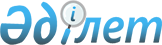 О наименований составных частей Каиндинского сельского округаРешение акима Кайндинского сельского округа Темирского района Актюбинской области от 17 апреля 2012 года № 7. Зарегистрировано Управлением юстиции Темирского района Актюбинской области 14 мая 2012 года № 3-10-166      Cноска. В реквизитах, заголовке и по всему тексту решения на государственном языке слова "селолық", "селосының" заменено словами "ауылдық", "ауылының" решением акима Каиндинского сельского округа Темирского района Актюбинской области от 09.02.2017 № 4 (вводится в действие по истечении десяти календарных дней после его первого официального опубликования).

      В соответствии со статьей 35 Закона Республики Казахстан от 23 января 2001 года № 148 "О местном государственном управлении и самоуправлении в Республике Казахстан", подпунктом 4) статьи 14 Закона Республики от 8 декабря 1993 года № 4200 "Об административно-территориальном устройстве Республики Казахстан" и с учетом мнения населения, аким Каиндинского сельского округа РЕШИЛ:

      1. Присвоить следующие наименования составным частям (зимовкам) Каиндинского сельского округа, расположенным в соответствии прилагаемой к настоящему решению схематической картой:

      1) Молыбай;

      2) Қарағұл;

      3) Сағабаз;

      4) Жаңатан;

      5) Шакет;

      6) Сарыкемер;

      7) Қарабұлақ;

      8) Өрбісін;

      9) Құмқұдық;

      10) Елуқарасу;

      11) Трасса;

      12) Қызылсай.

      2. Настоящее решение вводится в действие по истечении десяти календарных дней со дня первого официального опубликования.


					© 2012. РГП на ПХВ «Институт законодательства и правовой информации Республики Казахстан» Министерства юстиции Республики Казахстан
				
      Аким Каиндинского

      сельского округа

Е. Жолдыгарин
